Techniques de comptabilité et de gestionÉlectronique programmable et robotiqueTechniques d’éducation à l’enfanceTechniques de l’informatiqueCalendrier des stages ATE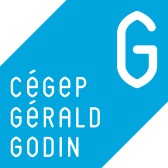 2020-2021Dates par départementStages #1 et #231 mai au 20 août 2021 (Été)Stage #21 mars au 14 mai 2021 (Hiver)Stage #131 mai au 20 août 2021 (Été)